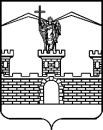 АДМИНИСТРАЦИЯ ЛАБИНСКОГО ГОРОДСКОГО ПОСЕЛЕНИЯЛАБИНСКОГО РАЙОНАП О С Т А Н О В Л Е Н И Еот 26.02.2019								                                        № 217г.ЛабинскО внесении изменения в постановление администрации Лабинского городского поселения Лабинского района от 6 октября2016 года № 1378 «Об утверждении муниципальной программы «Управление имуществом» на 2017 - 2019 годы»В соответствии с постановлением администрации Лабинского городского поселения Лабинского района от 19 ноября 2018 года № 1218 «Об утверждении Порядка принятия решения о разработке, формировании, реализации и оценки эффективности реализации муниципальных программ Лабинского городского поселения Лабинского района», статьёй 32 Устава Лабинского городского поселения Лабинского района, п о с т а н о в л я ю:1.	Внести изменение в постановление администрации Лабинского городского поселения Лабинского района от 6 октября 2016 года № 1378                   «Об утверждении муниципальной программы «Управление имуществом»                       на 2017 - 2019 годы» (далее по тексту – постановление), изложив приложение к постановлению в новой редакции (прилагается).2.	Признать утратившим силу постановление администрации Лабинского городского поселения Лабинского района от 29 ноября 2018 года № 1281           «О внесении изменений в постановление администрации Лабинского городского поселения Лабинского района от 6 октября 2016 года № 1378                  «Об утверждении муниципальной программы «Управление имуществом»                  на 2017 - 2019 годы».3.	Отделу делопроизводства администрации Лабинского городского поселения Лабинского района (Переходько) настоящее постановление разместить на официальном сайте администрации Лабинского городского поселения Лабинского района в информационно - телекоммуникационной сети «Интернет».4.	Контроль за выполнением настоящего постановления возложить на заместителя главы администрации Лабинского городского поселения  Лабинского района (вопросы экономики и финансов) П.В. Манакова.5.	Постановление вступает в силу со дня его подписания. Исполняющий обязанностиглавы администрацииЛабинского городского поселения				                    С.В. ШереметПРИЛОЖЕНИЕк постановлению администрации Лабинского городского поселения Лабинского районаот 26.02.2019 № 217«ПРИЛОЖЕНИЕ УТВЕРЖДЕНАпостановлением администрации Лабинского городского поселения Лабинского районаот 06.10.2016 № 1378МУНИЦИПАЛЬНАЯ ПРОГРАММА«Управление имуществом» на 2017-2019 годы»П А С П О Р Тмуниципальной программы «Управление имуществом» на 2017-2019 годы»1.	Характеристика текущего состояния в сфере имущественных отношений Лабинского городского поселения, содержание проблемы, анализ причин ее возникновения, обоснование необходимости ее решения программными методами.1.1.	Программа разработана в целях эффективного управления имуществом (здания, сооружения, земельные участки, движимое имущество – далее - Имущество), в том числе для повышения доходной части бюджета поселения и успешного выполнения полномочий поселения по решению вопросов местного значения.1.2.	Надлежащее оформление права муниципальной собственности Лабинского городского поселения Лабинского района и постановка на кадастровый учёт земельных участков является залогом эффективного управления имуществом.1.3.	Основной проблемой, стоящей перед администрацией Лабинского городского поселения Лабинского района в сфере оформления права муниципальной собственности на объекты недвижимости, является отсутствие какой-либо технической документации на линейные объекты недвижимости или устаревшая документация. Наличие кадастрового паспорта на объект недвижимости является обязательным требованием для государственной регистрации права муниципальной собственности и предоставления земельных участков.1.4.	Проведение технической инвентаризации позволит установить точную площадь муниципальных нежилых помещений. Вместе с тем, данная процедура позволит выявить и оформить в муниципальную собственность расположенные на территории предприятий и учреждений нежилые здания и сооружения, зарегистрировать в установленном законом порядке бесхозяйные объекты.1.5.	Потребность проведения технической инвентаризации, обусловлена, прежде всего, необходимостью упорядочения сведений в реестре муниципального имущества на объекты учета, государственной регистрации права муниципальной собственности на объекты недвижимого имущества для эффективного их использования.1.6.	Согласно пункту 7 статьи 3 Федерального закона от 25 октября             2001 года № 137-ФЗ «О введении в действие Земельного кодекса Российской Федерации» приватизация зданий, строений, сооружений без одновременной приватизации земельных участков не допускается, вследствие чего возникает необходимость проведения работ по формированию земельных участков для приватизации муниципального имущества.1.7.	Для целей регистрации права муниципальной собственности Лабинского городского поселения Лабинского района на земельные участки необходимо провести кадастровые работы по земельным участкам под объектами недвижимого имущества муниципальной собственности, которые в соответствии с пунктом 3 статьи 3.1 Федерального закона от 25 октября                2001 года № 137-ФЗ «О введении в действие Земельного кодекса Российской Федерации» относятся к собственности Лабинского городского поселения.1.8.	Для государственной регистрации права муниципальной собственности на объекты недвижимости требуется проведение технической инвентаризации с целью уточнения их технических характеристик, постановки объектов на кадастровый учёт, изготовление технических планов и кадастровых паспортов.1.9.	В соответствии со статьёй 3.3 Федерального закона от 25 октября                  2001 года № 137-ФЗ «О введении в действие Земельного кодекса Российской Федерации» и статьёй 11 Земельного кодекса Российской Федерации поселение исполняет полномочия по предоставлению земельных участков, государственная собственность на которые не разграничена и находящихся в муниципальной собственности. 1.10.		Реализация полномочий по предоставлению земельных участков требует значительных финансовых затрат на межевание земельных участков, постановке их на кадастровый учёт, проведение торгов, оценочных и прочих работ. 1.11.		Приоритетной задачей в сфере развития рынка земли является вовлечение земли в хозяйственный оборот, увеличение доходов от использования земельных участков, информационное обеспечение рынка земли. 1.12.		Программа направлена, в том числе на реализацию мероприятий по формированию земельных участков, их эффективному управлению, на приобретение объектов недвижимого имущества в муниципальную собственность Лабинского городского поселения Лабинского района.1.13.		Одним из показателей эффективности управления земельными ресурсами является увеличение доходов от их использования. 1.14.		Приватизация земли также является одним из действенных инструментов регулирования структуры экономики, повышая при этом эффективность использования земельных ресурсов. 1.15.		Кроме того, одним из основных источников повышения доходов бюджета является предоставление земельных участков в собственность путем проведения аукционов по продаже земельных участков либо права на заключение договоров аренды земельных участков. 1.16.		Рыночная стоимость земельных участков определяется независимым оценщиком. При проведении аукциона может быть разное количество шагов, в результате которых первоначальная цена земельного участка может увеличиться в несколько раз.1.17.		Необходимость решения данных вопросов в рамках Программы обусловлена их комплексностью и взаимосвязанностью, что требует скоординированного выполнения разнородных мероприятий правового, организационного, производственного и технологического характера.1.18.		Социальная значимость ряда проблем говорит о необходимости их решения программно-целевым методом, однако применение его влечет за собой определенные риски, основным из которых финансовый риск, характеризующийся сокращением объемов финансирования муниципальной программы за счет средств бюджета Лабинского городского поселения Лабинского района, связанным с возможным изменением социально-экономической ситуации в городе.1.19.		Для предотвращения этого риска необходимо осуществлять мониторинг ситуации, своевременно проводить оценку возникших                    перемен и адаптировать задачи муниципальной программы к меняющимся условиям.1.20.		Учитывая, что муниципальной Программой предусмотрено формирование системы текущего и оперативного управления, контроля и мониторинга достижения целевых показателей, риск наступления негативных последствий от реализации Программы будет минимален.2.	Основные цели, задачи, сроки и этапы реализациимуниципальной Программы, а также прогноз конечных результатов муниципальной Программы, характеризующих целевое состояние(изменение состояния) (целевые показатели)2.1.	Основной целью Программы является создание условий для эффективного управления Имуществом, в том числе в целях повышения доходной части бюджета поселения.2.2.	Основные задачи Программы:2.2.1.	Государственная регистрация права муниципальной собственности на объекты недвижимого Имущества.2.2.2.	Определение рыночной стоимости Имущества.2.2.3.	Определение стоимости годовой арендной платы Имущества.2.2.4.	Определение технического состояния Имущества.2.2.5.	Реализация полномочий поселения в сфере предоставления земельных участков на определенном виде права.2.2.6.	Приобретение объектов недвижимого имущества в муниципальную собственность Лабинского городского поселения Лабинского района.2.2.7. Страхование имущества.2.3.	Имущество, в отношении которого необходимо проведение мероприятий для достижения основных целей и задач Программы:2.3.1.	Автомобильные дороги и дорожно-мостовые сооружения.2.3.2.	Объекты электросетевого комплекса.2.3.3.	Объекты водоснабжения-водоотведения.2.3.4.	Тепловые сети.2.3.5.	Бесхозяйное имущество.2.3.6.	Выморочное имущество.2.3.7.	Земельные участки.2.3.8.	Иное движимое и недвижимое имущество.2.4.	Программа будет выполняться в течение 2017-2019 годов.2.5.	Этапы реализации муниципальной Программы, не предусмотрены.2.6.	Система целевых показателей изложена в приложении № 1 настоящей Программы.3.	Система программных мероприятий Система программных мероприятий и ожидаемых результатов изложены в приложении № 2 настоящей Программы.Финансовое обеспечение муниципальной Программы4.1.	Финансирование мероприятий Программы осуществляется за счет средств местного бюджета.4.2.	Общий объем финансирования Программы составляет                               в 2017-2019 годах – 10183,0 тыс. рублей, в том числе по годам: 2017 год – 1083,0 тыс. рублей, 2018 год – 1400,0 тыс. рублей, 2019 год – 7700,0 тыс. рублей.4.3.	Бюджетные ассигнования, предусмотренные в плановом периоде 2017-2019 годов, могут быть уточнены при формировании проектов бюджета Лабинского городского поселения на 2017, 2018, 2019 годы.5.	Механизм реализации, управление муниципальной программойи контроль за ходом ее реализации с указанием порядка координации и взаимодействия муниципальных заказчиков, заказчиков-координаторови исполнителей муниципальной Программы5.1.	Реализация Программы осуществляется на основе:5.1.1.	Контрактов, заключаемых в соответствии с Федеральным законом от 5 апреля 2013 года № 44-ФЗ «О контрактной системе в сфере закупок товаров, работ, услуг для обеспечения государственных и муниципальных нужд».5.1.2.	Условий, порядков и правил, утвержденных федеральными, краевыми и муниципальными нормативными правовыми актами.5.1.3.	Договоров, соглашений, заключаемых муниципальными заказчиками (заказчиками-координаторами) Программы с исполнителями программных мероприятий.5.2.	Администрация Лабинского городского поселения Лабинского района, с учетом выделенных на реализацию Программы финансовых средств, проводит анализ затрат по программным мероприятиям, оценку механизма ее реализации и состав ответственных исполнителей. Исполнитель представляет в установленном порядке отчеты о реализации Программы, в случае необходимости, вносит в установленном порядке предложения о корректировке Программы.5.3.	Отдел имущественных отношений администрации Лабинского городского поселения направляет в финансовое управление администрации                 Лабинского городского поселения Лабинского района отчеты по формам                     и в сроки, указанные в разделе 6 Порядка принятия решения о разработке муниципальных программ Лабинского городского поселения Лабинского района, их формирования и реализации, Порядка проведения                                       и критериях оценки эффективности реализации муниципальных                        программ Лабинского городского поселения Лабинского района.5.4.	Заказчик-координатор размещает информацию о ходе                 реализации и достигнутых результатах муниципальной программы                            на официальном сайте в информационно-телекоммуникационной сети «Интернет»6.	Методика оценки эффективности муниципальной Программы6.1.	Оценка эффективности реализации муниципальной программы осуществляется заказчиком-координатором муниципальной программы – отделом имущественных отношений администрации Лабинского городского поселения Лабинского района не реже чем один раз в год.6.2.	Методика оценки эффективности реализации Программы учитывает необходимость проведения оценок: степени достижения целей и решения задач Программы и основных мероприятий, а также степени соответствия запланированному уровню затрат и эффективности использования средств местного бюджета.6.3.	Оценка эффективности реализации Программы производится в соответствии с утвержденной методикой.Исполняющий обязанностиглавы администрацииЛабинского городского поселения				                    С.В. ШереметПРИЛОЖЕНИЕ № 1к муниципальной программе«Управление имуществом»на 2017 -2019 годы»СИСТЕМАцелевых показателей ПрограммыИсполняющий обязанностиглавы администрацииЛабинского городского поселения				                                                                                             С.В. ШереметПРИЛОЖЕНИЕ № 2к муниципальной программе«Управление имуществом»  на 2017 -2019 годы»СИСТЕМАпрограммных мероприятийИсполняющий обязанностиглавы администрацииЛабинского городского поселения				                                                                                            С.В. ШереметНаименованиеПрограммыИнициатор разработки проекта ПрограммыЗаказчик-координаторМуниципальный заказчик- муниципальная программа «Управление имуществом» на 2017-2019 годы» (далее – Программа);- администрация Лабинского городского поселения Лабинского района;- отдел имущественных отношений администрации Лабинского городского поселения Лабинского района;- администрация Лабинского городского поселения Лабинского района;Разработчик Программы- отдел имущественных отношений администрации Лабинского городского поселения Лабинского района;ЦельПрограммыЗадачи Программы- создание условий для эффективного управления имуществом, в том числе в целях повышения доходной части бюджета поселения; - государственная регистрация права муниципальной собственности на объекты недвижимого имущества; - определение рыночной стоимости имущества;- определение стоимости годовой арендной платы имущества; - определение технического состояния имущества;- реализация полномочий поселения в сфере предоставления земельных участков на определенном виде права;- приобретение объектов недвижимого имущества в муниципальную собственность Лабинского городского поселения Лабинского района;- страхование имущества.Сроки и этапы реализацииПрограммы- 2017-2019 годы. Этапы не предусмотрены;Структура программы, перечень подпрограмм, основных направлений- не предусмотрено;Исполнители Программы- отдел имущественных отношений администрации Лабинского городского поселения Лабинского района;Объёмы и источники финансирования- общий объем финансирования составляет –10183,0 тыс. рублей, в том числе по годам: 
2017 год – 1083,0 тыс. рублей, 
2018 год – 1400,0 тыс. рублей, 2019 год – 7700,0 тыс. рублей;Контроль за исполнением Программы- администрация Лабинского городского поселения Лабинского района.№ 
п/пНаименованиецелевых показателейЕдиницаизмеренияБазовое значение показателя(на начало реализации Программы)Значение целевых показателейЗначение целевых показателейЗначение целевых показателей№ 
п/пНаименованиецелевых показателейЕдиницаизмеренияБазовое значение показателя(на начало реализации Программы)2017 год2018 год2019 год№ 
п/пНаименованиецелевых показателейЕдиницаизмеренияБазовое значение показателя(на начало реализации Программы)2017 год2018 год2019 год12345671Количество объектов недвижимого имущества, поставленных на государственный кадастровый учёт, оформлены технические паспорта, технические планышт.-217022Количество земельных участков, поставленных на государственный кадастровый учёт, оформлены межевые планы шт.-7011203Количество объектов по которым получена оценка рыночной стоимости шт.-271100494Количество объектов по которым получена оценка рыночной стоимости арендной платышт.-0155Количество объектов, по которым получена оценка технического состояния  шт.-190606Количество земельных участков по которым получена  оценка рыночной стоимости или годовой арендной платышт.-1714207Количество публикаций об имуществе и торгах в средствах массовой информациишт.-0018Формирование единой базы данных по всем объектам недвижимости: участки, здания, помещения, сооруженияшт.-0108Формирование единой базы данных по всем объектам недвижимости: участки, здания, помещения, сооруженияшт.-0109Приобретение объектов недвижимого имущества в муниципальную собственность Лабинского городского поселения Лабинского района (в том числе: оценка, экспертиза стоимости)шт.-00110Страхование имуществашт.-001№ п/пНаименование мероприятияМуниципаль-ный заказчик,  исполнительСроки выпол-ненияИсточники финансиро-ванияОбъем финансирования, тыс. руб.Объем финансирования, тыс. руб.Объем финансирования, тыс. руб.Объем финансирования, тыс. руб.№ п/пНаименование мероприятияМуниципаль-ный заказчик,  исполнительСроки выпол-ненияИсточники финансиро-ванияВсего2017 год2018 год2019 год1Техническая инвентаризация, постановка объектов недвижимого имущества на государственный кадастровый учётАдминистрация Лабинского городского поселения2017-2019Местный бюджет Лабинского городского поселения Лабинского района1649,6808,0831,6010,02Межевание земельных участков, определение координат земельных участков на местностиАдминистрация Лабинского городского поселения2017-2019Местный бюджет Лабинского городского поселения Лабинского района316,4168,048,40100,03Оценка рыночной стоимости имущества Администрация Лабинского городского поселения2017-2019Местный бюджет Лабинского городского поселения Лабинского района948,083,0130,0735,04Оценка рыночной стоимости арендной платы имуществаАдминистрация Лабинского городского поселения2017-2019Местный бюджет Лабинского городского поселения Лабинского района40,0020,020,05Оценка технического состояния имущества  Администрация Лабинского городского поселения2017-2019Местный бюджет Лабинского городского поселения Лабинского района83,015,050,018,06Оценка рыночной стоимости и стоимости арендной платы земельных участков, сервитутовАдминистрация Лабинского городского поселения2017-2019Местный бюджет Лабинского городского поселения Лабинского района179,09,070,0100,07Публикация информации об имуществе и торгах в средствах массовой информацииАдминистрация Лабинского городского поселения2017-2019Местный бюджет Лабинского городского поселения Лабинского района17,00017,08Формирование единой базы данных по всем объектам недвижимости: участки, здания, помещения, сооруженияАдминистрация Лабинского городского поселения2017-2019Местный бюджет Лабинского городского поселения Лабинского района250,00250,009Приобретение объектов недвижимого имущества в муниципальную собственность Лабинского городского поселения Лабинского районаАдминистрация Лабинского городского поселения2017-2019Местный бюджет Лабинского городского поселения Лабинского района6500,0006500,010Страхование имуществаАдминистрация Лабинского городского поселения2017-2019Местный бюджет Лабинского городского поселения Лабинского района200,000200,0Итого       Администрация Лабинского городского поселения2017-2019Местный бюджет Лабинского городского поселения Лабинского района10183,01083,0 1400,07700,0».